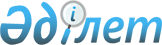 Қазақстан Республикасы Үкiметiнiң 2005 жылғы 12 желтоқсандағы N 1235 қаулысына өзгерiстер мен толықтырулар енгiзу туралыҚазақстан Республикасы Үкіметінің 2006 жылғы 27 желтоқсандағы N 1291 Қаулысы

      Қазақстан Республикасының Үкiметi  ҚАУЛЫ ЕТЕДI: 

      1. "2006 жылға арналған республикалық бюджеттiк бағдарламалардың паспорттарын бекiту туралы" Қазақстан Республикасы Үкiметiнiң 2005 жылғы 12 желтоқсандағы N 1235  қаулысына  мынадай өзгерiстер мен толықтырулар енгiзiлсiн: 

      көрсетiлген қаулыға  70-қосымшада : 

      "6. Бюджеттiк бағдарламаны iске асыру жөнiндегi iс-шаралар жоспары:" деген кестенiң 5-бағанында: 

      2-тармақтағы "981920" деген сандар "771862" деген сандармен ауыстырылсын; 

      3-тармақтағы "638248" деген сандар "513024" деген сандармен ауыстырылсын; 

      мынадай мазмұндағы 4-тармақпен толықтырылсын: 

      "4. 9 Dong 6 Jie, Sanlitun Beijing, 100600, PRС мекен-жайы бойынша Қазақстан Республикасының Қытай Халық Республикасы Пекин қаласындағы Елшiлiгiнiң консулдық бөлiмiн орналастыру үшiн алаңы 300 шаршы метр болатын ғимарат салуға - 23700 мың теңге. Iске асыру мерзiмi - желтоқсан."; 

      "7. Бюджеттiк бағдарламаны орындаудан күтiлетiн нәтижелер: Тiкелей нәтижесi:" деген бөлiмiнде: 

      "Рим (Италия Республикасы) қаласындағы 1 салынған (жаңғыртылған)" деген сөздерден кейiн "және Пекин қаласында (Қытай Халық Республикасы) 1-салынған" деген сөздермен толықтырылсын. 

      2. Қазақстан Республикасы Сыртқы iстер министрлiгi осы қаулыдан туындайтын шараларды қабылдасын. 

      3. Осы қаулы қол қойылған күнінен бастап қолданысқа енгiзiледi.        Қазақстан Республикасы 

      Премьер-Министрінің 

      міндетін атқарушы 
					© 2012. Қазақстан Республикасы Әділет министрлігінің «Қазақстан Республикасының Заңнама және құқықтық ақпарат институты» ШЖҚ РМК
				